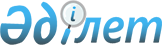 О признании утратившими силу некоторых решений Сырымского районного маслихатаРешение Сырымского районного маслихата Западно-Казахстанской области от 23 февраля 2018 года № 23-3. Зарегистрировано Департаментом юстиции Западно-Казахстанской области 7 марта 2018 года № 5083
      В соответствии с Законами Республики Казахстан от 23 января 2001 года "О местном государственном управлении и самоуправлении в Республике Казахстан" и от 6 апреля 2016 года "О правовых актах", районный маслихат РЕШИЛ:
      1. Признать утратившими силу некоторые решения Сырымского районного маслихата согласно приложению к настоящему решению.
      2. Главному специалисту аппарата районного маслихата (А.Орашева) обеспечить государственную регистрацию данного решения в органах юстиции, его официальное опубликование в Эталонном контрольном банке нормативных правовых актов Республики Казахстан и в средствах массовой информации.
      3. Настоящее решение вводится в действие со дня первого официального опубликования. Перечень утративших силу некоторых решений Сырымского районного маслихата
      1. Решение Сырымского районного маслихата от 21 декабря 2016 года №9-2 "О районном бюджете на 2017-2019 годы" (зарегистрированное в Реестре государственной регистрации нормативных правовых актов №4649, опубликованное 19 января 2017 года в Эталонном контрольном банке нормативных правовых актов Республики Казахстан); 
      2. Решение Сырымского районного маслихата от 10 марта 2017 года №12-1 "О внесении изменений в решение Сырымского районного маслихата от 21 декабря 2016 года №9-2 "О районном бюджете на 2017-2019 годы" (зарегистрированное в Реестре государственной регистрации нормативных правовых актов № 4741, опубликованное 6 апреля 2017 года в Эталонном контрольном банке нормативных правовых актов Республики Казахстан);
      3. Решение Сырымского районного маслихата от 8 июня 2017 года №15-1 "О внесении изменений в решение Сырымского районного маслихата от 21 декабря 2016 года №9-2 "О районном бюджете на 2017-2019 годы" (зарегистрированное в Реестре государственной регистрации нормативных правовых актов № 4842, опубликованное 6 июля 2017 года в Эталонном контрольном банке нормативных правовых актов Республики Казахстан);
      4. Решение Сырымского районного маслихата от 12 июля 2017 года №17-1 "О внесении изменений в решение Сырымского районного маслихата от 21 декабря 2016 года №9-2 "О районном бюджете на 2017-2019 годы" (зарегистрированное в Реестре государственной регистрации нормативных правовых актов № 4869, опубликованное 31 июля 2017 года в Эталонном контрольном банке нормативных правовых актов Республики Казахстан);
      5. Решение Сырымского районного маслихата от 9 октября 2017 года №19-1 "О внесении изменений в решение Сырымского районного маслихата от 21 декабря 2016 года №9-2 "О районном бюджете на 2017-2019 годы" (зарегистрированное в Реестре государственной регистрации нормативных правовых актов № 4923, опубликованное 2 ноября 2017 года в Эталонном контрольном банке нормативных правовых актов Республики Казахстан);
      6. Решение Сырымского районного маслихата от 14 декабря 2017 года №21-1 "О внесении изменений в решение Сырымского районного маслихата от 21 декабря 2016 года №9-2 "О районном бюджете на 2017-2019 годы" (зарегистрированное в Реестре государственной регистрации нормативных правовых актов № 4999, опубликованное 28 декабря 2017 года в Эталонном контрольном банке нормативных правовых актов Республики Казахстан);
      7. Решение Сырымского районного маслихата от 12 ноября 2015 года №32-2 "О повышении базовых ставок земельного налога и ставок единого земельного налога на не используемые земли сельскохозяйственного назначения" (зарегистрированное в Реестре государственной регистрации нормативных правовых актов №4163, опубликованное 15 декабря 2015 года в газете "Сырым елі").
					© 2012. РГП на ПХВ «Институт законодательства и правовой информации Республики Казахстан» Министерства юстиции Республики Казахстан
				
      Председатель сессии

Т.Даргужиев

      Секретарь маслихата

Ш.Дуйсенгалиева
Приложение
к решению Сырымского
районного маслихата
от 23 февраля 2018 года №23-3